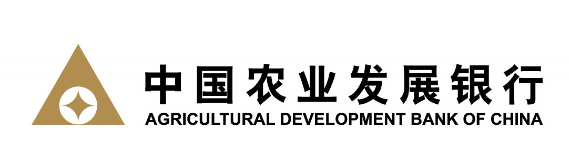 AGRICULTURAL DEVELOPMENT BANK OF CHINABOND ISSUANCE PROGRAMMETENDER ANNOUNCEMENT17/04/2023Issue Number                                                              2304112Tender Type                                                  Initial Public OfferingTender Date                                                           19/04/2023Tender Time                                                      2:00 pm to 3:00 pmOffering Amount                                                        RMB 3 BillionInterest Type                                                              DiscountOriginal Tenor                                                              3 MonthsIssue and Settlement Date                                               21/04/2023Listing Date                                                          24/04/2023Value Date                                                               21/04/2023Maturity Date                                                            21/07/2023Commission Rate                                                             NoneClearing House                             China Central Depository & Clearing Co. LtdRating                                                 Exempted for Issuance in CIBMFor offshore, assigned the same ratings as China’s sovereign debtDisclaimer:The information provided here is for reference only. Agricultural Development Bank of China (ADBC) reserves the right to explain the terms of the announcement. For more information, please refer to the Chinese Version of Bond Issuance documents, available on website at http://www.chinabond.com.cn&http://www.chinamoney.com.cnAGRICULTURAL DEVELOPMENT BANK OF CHINABOND ISSUANCE PROGRAMMETENDER ANNOUNCEMENT17/04/2023Issue Number                                                              230401Tender Type                                                 ReopeningTender Date                                                          19/04/2023Tender Time                                                      2:00 pm to 3:00 pmOffering Amount                                                       RMB 10 BillionInterest Type                                                                 FixedCoupon Rate                                                          2.41%Interest Payment Frequency              Repayment of principal and interest at maturityInterest Payment Date                                                 February 27thOriginal Tenor                                                                1 YearIssue and Settlement Date                                                21/04/2023Listing Date                                                           24/04/2023Value Date                                                               27/02/2023Maturity Date                                                            27/02/2024Commission Rate                                                             0.05%Clearing House                             China Central Depository & Clearing Co. LtdRating                                                 Exempted for Issuance in CIBMFor offshore, assigned the same ratings as China’s sovereign debtDisclaimer:The information provided here is for reference only. Agricultural Development Bank of China (ADBC) reserves the right to explain the terms of the announcement. For more information, please refer to the Chinese Version of Bond Issuance documents, available on website at http://www.chinabond.com.cn&http://www.chinamoney.com.cnAGRICULTURAL DEVELOPMENT BANK OF CHINABOND ISSUANCE PROGRAMMETENDER ANNOUNCEMENT17/04/2023Issue Number                                                               230402Tender Type                                                ReopeningTender Date                                                          19/04/2023Tender Time                                                      2:00 pm to 3:00 pmOffering Amount                                                     RMB 13 BillionInterest Type                                                                 FixedCoupon Rate                                                    3.1%Interest Payment Frequency                                                  AnnuallyInterest Payment Date                                                  February 27thOriginal Tenor                                                              10 YearsIssue and Settlement Date                                                21/04/2023Listing Date                                                           24/04/2023Value Date                                                               27/02/2023Maturity Date                                                            27/02/2033Commission Rate                                                             0.15%Clearing House                             China Central Depository & Clearing Co. LtdRating                                                 Exempted for Issuance in CIBMFor offshore, assigned the same ratings as China’s sovereign debtDisclaimer:The information provided here is for reference only. Agricultural Development Bank of China (ADBC) reserves the right to explain the terms of the announcement. For more information, please refer to the Chinese Version of Bond Issuance documents, available on website at http://www.chinabond.com.cn&http://www.chinamoney.com.cn